ŽÁDOST O PŘIDĚLENÍ PODPORY V GRANTOVÉ SOUTĚŽI PROJEKTŮ SPECIFICKÉHO VYSOKOŠKOLSKÉHO VÝZKUMUTematické zaměření: Zapojení a přímé vzdělávání studentů v oblasti výzkumných aktivit, v rámci akreditovaných magisterských studijních programů, v souladu se směrnicí č. 2/2020.Pokyny k vyplnění:vyplňte dle instrukcí,v případě potřeby kontaktujte garanta soutěže: doc. Ing. Karel Gryc, Ph.D. (Prorektor pro tvůrčí činnost), tel.: 777 187 898, e-mail: gryc@mail.vstecb.cz.Identifikace projektuCharakteristika projektu HarmonogramPřepokládané výstupyOborná způsobilost řešitelského týmu* V případě publikačních výstupů je doporučeno cílit na dosažení výsledků Q1 a Q2. V případě, že se tohoto cíle nepodaří dosáhnout, bude v rámci závěrečného hodnocení projektu uznáno rovněž dosažení výsledku Q3, Q4 a výstupu typu D (publikace ve sborníku dle Metodiky 17+).IndikátoryAlternativní indikátory (v případě jiných výstupů uveďte níže)Rozpočet projektu** Podíl osobních nákladů nebo výdajů (včetně stipendií) spojených s účastí studentů magisterského studijního programu jakožto řešitelů nebo dalších členů řešitelského týmu na řešení studentského programu, na celkových osobních nákladech nebo výdajích (včetně stipendií), hrazených v rámci způsobilých nákladů studentského projektu, činí nejméně 75%.*** Investiční náklady nejsou pro projekt způsobilé, tzn. veškeré výdaje převyšující 80 tis. Kč vč. DPH v případě dlouhodobého hmotného majetku a 60 tis. Kč vč. DPH v případě dlouhodobého nehmotného majetku.Položkový rozpočet projektu(v případě potřeby přidejte řádky)Prohlašuji, že:jsem se seznámil s podmínkami Vyhlášení soutěže pro projekty specifického vysokoškolského výzkumu pro rok 2022.jsem předložený projekt respektuje Směrnici č. 2/2020 aktuální znění pravidel specifického vysokoškolského výzkumu na VŠTE.předložený projekt naplňuje pravidla SVV a zároveň je v souladu se Strategickým záměrem Vysoké školy technické a ekonomické v Českých Budějovicích na období 2021-2025 a nenaplňuje běžné činnosti, standardní aktualizaci studijních programů a běžné vybavování pracovišť VŠTE.rozpočet projektu byl sestaven s ohledem na principy hospodárnosti, účelnosti a efektivnosti. souhlasím s uveřejněním výsledků projektu do 31. 3. 2023 pro potřeby jeho vyhodnocení.V Českých Budějovicích dne: 7.12.2022					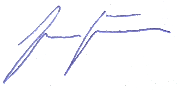 PředkladatelSouvisející dokumenty:Směrnice č 2/2020https://is.vstecb.cz/auth/do/vste/uredni_deska/1905433/smernice_c_2_2020_pravidla_specifickeho_vysokoskolskeho_vyzkumu_na_vste/aktualni_zneni_normy_vc_priloh/Strategický záměr Vysoké školy technické a ekonomické v Českých Budějovicích na období 2021-2025https://is.vstecb.cz/do/vste/uredni_deska/dlouhodoby_z/2021-2025Název projektuNázev projektuIdentifikační číslo projektuIdentifikační číslo projektuVyplní správce programuAkademický pracovníkHlavní řešitelAkademický pracovníkSpoluřešiteléStudenti nMgr. programůStudenti nMgr. programůProjekt je předkládán za pracovištěProjekt je předkládán za pracovištěAnotaceaž 220x, lze použít jak pro studijní účely magisterského a bakalářského studijního oboru pozemní stavby, tak i pro výzkum a marketingové aktivity VŠTE. Jedná se o digitální optický přístroj, který je, díky své konstrukci a doprovodnému vybavení, daleko vhodnější pro oblast materiálového inženýrství, v porovnání s optickými mikroskopy klasické konstrukce. V rámci zvýšení efektivity návrhu a produkce stavebních kompozitů, je tento projekt rozšířen o požadavek na litinové a ocelové formy, určené pro výrobu zkušebních betonových těles. Cíl projektuSoučasný stav řešeníZpůsob dosažení cíleZačátek a konec realizace projektu1. 1. 2022 – 31. 12. 2022Etapy projektuVýstupy projektuProjekt se zaměří na (zaškrtněte relevantní výstupy)*: Zvýšení podílu studentů účastnících se řešení VaV projektů.  Publikační výsledky v Q2, Q1.  Publikační výsledky v Q4, Q3 a typu D. Diplomové práce. Nepublikační výsledky. Podpora spin-off firem. Mezinárodní VaV aktivity. Vybavení laboratoří pro potřeby aplikovaného výzkumu.Přínos k rozvoji VŠTEÚčast na odborných akcíchOdborné výsledkyhlavního řešiteleNázevPočetKomentářPočet zapojených studentů do VaV2Publikační výsledky v Q2 (AIS, SJR)1Publikační výsledky v Q1 (AIS, SJR)1Publikační výsledky v Q3 (AIS, SJR)Publikační výsledky v Q4 (AIS, SJR)Publikační výsledky ve sborníku, typ D1Stať ve sborníku z konferenceDiplomové práceVybavené laboratoře pro apl. výzkum1Účast na odborných akcích1Účast na konferenciOsobní náklady: **Osobní náklady: **1.1Mzdy (včetně pohyblivých složek)1.2Ostatní osobní náklady (odměny z DPP a DPČ, popř. i některé odměny hrazené na základě nepojmenovaných smluv uzavřených podle zákona § 1746 odst. 2 č. 89/2012 Sb., občanský zákoník)1.3Odvody pojistného na veřejné zdravotní pojištění a pojistného na sociální zabezpečení a příspěvku na státní politiku zaměstnanosti a příděly do sociálního fondu2StipendiaOstatní: ***Ostatní: ***3Materiální náklady (včetně drobného majetku) 4Služby a náklady nevýrobní 5Cestovní náhradyCelkové požadované prostředky   143 547,00 KčČíslo položkyNázev výdajePočetCena vč. DPH1Vložné na článek v odborném periodiku (Q2 nebo Q1)150 000,00 Kč2Dino-Lite MS15X - Stolek s pohybem v osách XY14 959,00 Kč3Dino-Lite  RK-10A - Profesionální přesný stativ18 619,00 Kč4Dino-Lite  CA1070 Robustní vodotěsné pouzdro1932,00 Kč5Dino-Lite AM73915MZT Digitální CMOS mikroskop139 897,00 Kč6Dino-Lite CS-41 Kalibrační plastová měrka1641,00 Kč7Vložné na stať ve sborníku z konference THERMOPHYSICS15 000,00 Kč8Cestovné na konferenci  THERMOPHYSICS 202115 000,00 Kč9Litinová forma na krychle o straně 100 mm (C253)36534,00 Kč10Ocelová forma na trámce 100x100x400 mm (C254)319965,00 Kč